П О С Т А Н О В Л Е Н И Еот 21.11.2022   № 1078г. МайкопО признании утратившим силу постановления Администрации муниципального образования «Город Майкоп» от 13.10.2021 № 1076 «Об утверждении Порядка предоставления субсидии в целях финансового обеспечения затрат, связанных с модернизацией сети освещения муниципального унитарного предприятия «Городской парк культуры и отдыха» муниципального образования «Город Майкоп»В связи с принятием постановления Администрации муниципального образования «Город Майкоп» от 22.06.2022 № 587 «Об утверждении Порядка предоставления субсидии муниципальному унитарному предприятию «Городской парк культуры и отдыха» муниципального образования «Город Майкоп» на финансовое обеспечение затрат, связанных с модернизацией освещения», п о с т а н о в л я ю:1. Признать утратившим силу постановление Администрации муниципального образования «Город Майкоп» от 13.10.2021 № 1076 
«Об утверждении Порядка предоставления субсидии в целях финансового обеспечения затрат, связанных с модернизацией сети освещения муниципального унитарного предприятия «Городской парк культуры и отдыха» муниципального образования «Город Майкоп».2. Опубликовать настоящее постановление в газете «Майкопские новости» и разместить на официальном сайте Администрации муниципального образования «Город Майкоп».3. Настоящее постановление вступает в силу со дня его официального опубликования.Глава муниципального образования «Город Майкоп»				    		    	        Г.А. Митрофанов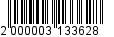 Администрация муниципального образования «Город Майкоп»Республики Адыгея 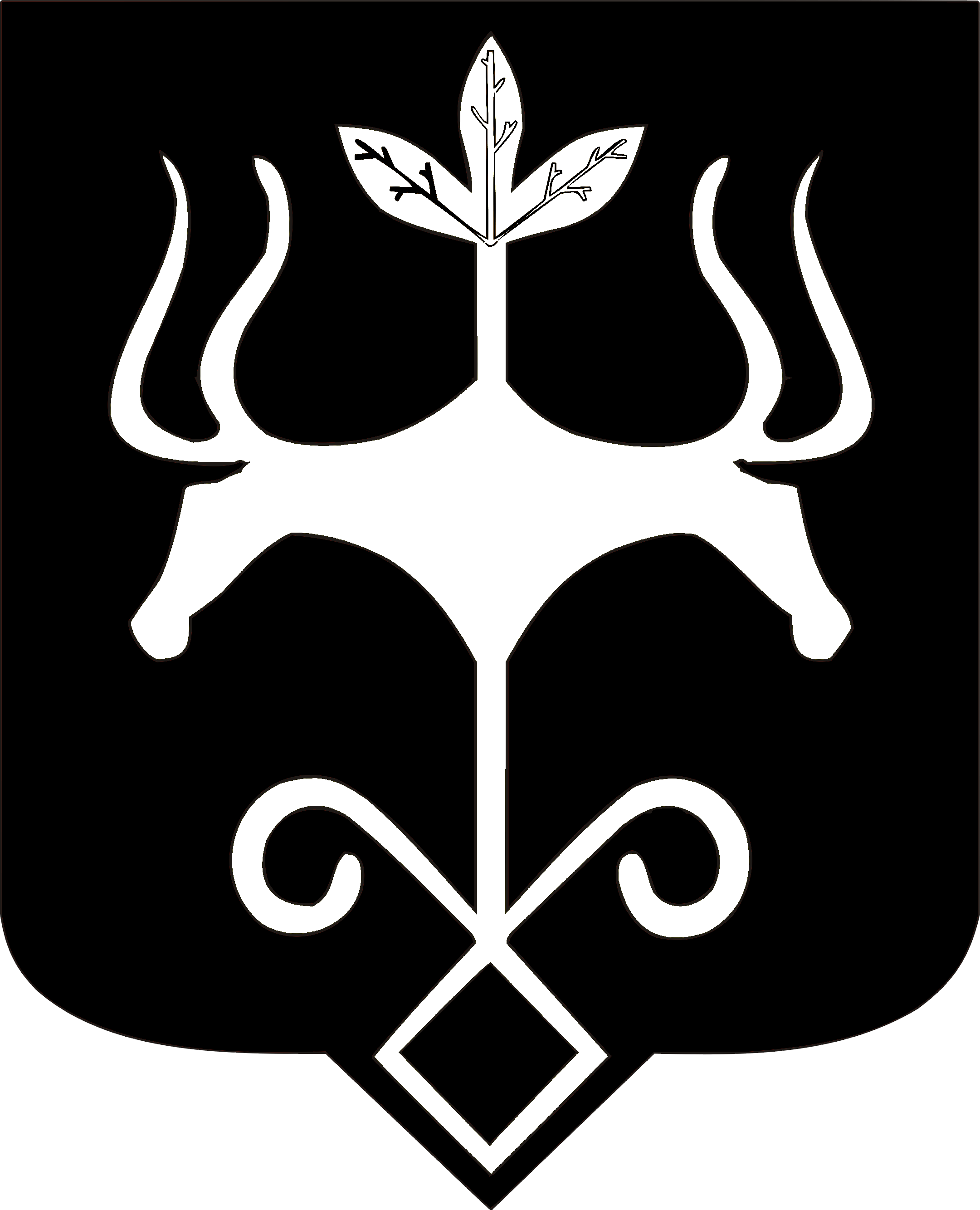 Адыгэ Республикэммуниципальнэ образованиеу 
«Къалэу Мыекъуапэ» и Администрацие